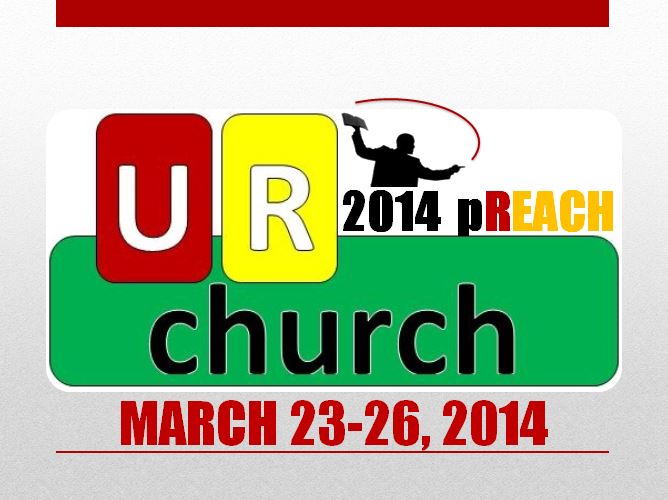 Messages:3/23 	(10:50 AM)	“God’s Covenant Marriage” (Ephesians		5:31-33)3/23 	(6:25 PM)	Concert by Glowing Heart3/24 	(6:55 PM)	“We Will Tell” (Psalm 78)3/25 	(6:55 PM)	“Children, Obey Your Parents” (Exodus    20:12)3/26 	(6:55 PM) 	“The Prodigal Son” (Luke 15:11-32)3/24-26 (11:45AM)	“The Model Church: A Sermon Series through 1 Thessalonians” (1 Thessalonians 1-5)SPEAKERSDr. Jerry JohnsonDr. David AllenJordan RogersDr. Jim RichardsDr. Nathan LorickDr. Jeremy A. Rogers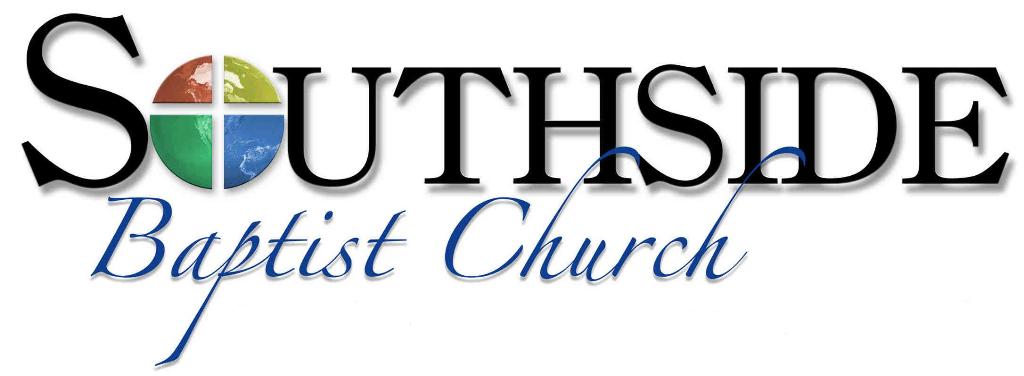 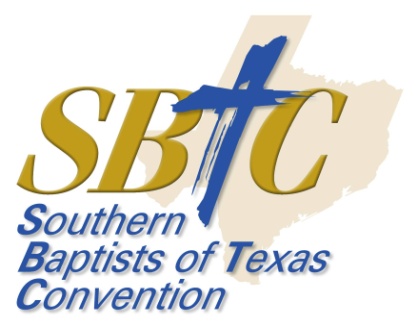 Southside Baptist Church311 W. Wilbarger St.Bowie, Texas  76230940-872-2793southsidebowie@sbcglobal.netPastor:  Tony A. Rogerswww.southsidebowie.weebly.com/Plan now to attend, bring a friend & we will see you there!Bro. TonyWe will also have great singing!TIMES	Sunday 		10:50 AM 	Sunday 		6:25 PM	Monday 		6:55 PM	Tuesday 		6:55 PM	Wednesday 	6:55 PMPOWER LUNCH11:45-1:00 PM Monday-Wednesday4$ LunchCome for a great time of Bible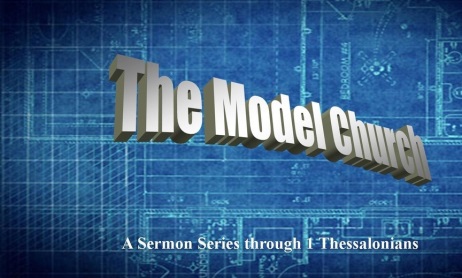 Study.  You do not have to eat to come to the Bible Study.  All are welcome.  Bring a friend as our Power Lunch Pastor shares the topic:  The Model Church: ASermon Series through1 ThessaloniansDr. Jerry Johnson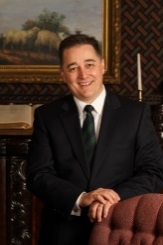 President, The Criswell College (Dallas, TX).  Preaching Sunday morning 10:50 AM (3/23/14).Dr. David Allen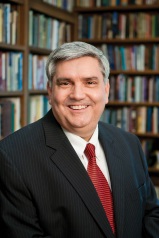 Dean of Theology, Professor of Preaching- Southwestern Baptist Theological Seminary (Ft. Worth, TX).  Preaching Sunday evening 6:25 PM (3/23/14).Jordan Rogers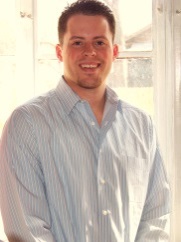 Senior Pastor- Letitia Baptist Church (Lawton, OK), VP- Jeremiah 20:9 Ministries (Bowie, TX).  Preaching Monday evening 6:55 PM (3/24/14).Dr. Jim Richards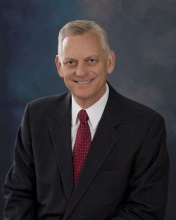 Executive Director- Southern Baptist Texas Convention (Grapevine, TX).  Preaching Tuesday evening 6:55 PM (3/25/14).Dr. Nathan Lorick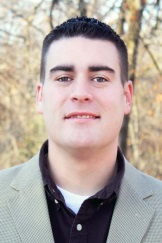 Evangelism Director- Southern Baptist Texas Convention (Grapevine, TX).  Preaching Wednesday evening 6:55 PM (3/26/14).Dr. Jeremy A. Rogers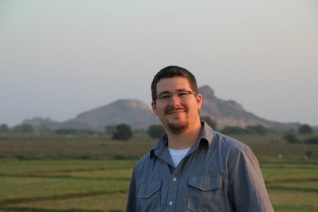 Senior Pastor- Arlington Park Baptist Church (Arlington, TX), VP- Jeremiah 20:9 Ministries (Bowie, TX).  Serves as our Power Lunch Pastor; preaching Monday-Wednesday 11:45-1:00 (3/24-26/2014).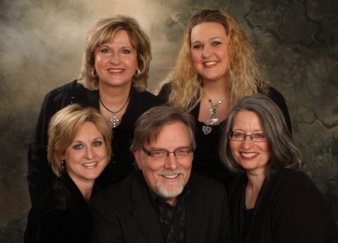 SPOKEN FORRichardson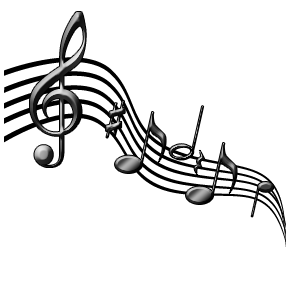 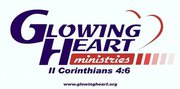 GLOWING HEARTGrand Prairie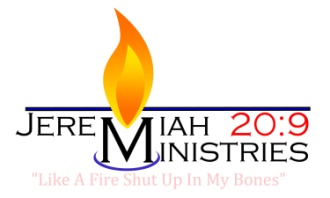 Bowie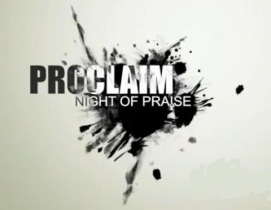 ProclaimLawton, OK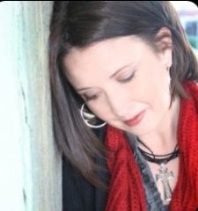 Amy HillWichita Falls